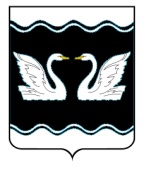 АДМИНИСТРАЦИЯ ПРОЛЕТАРСКОГО СЕЛЬСКОГО ПОСЕЛЕНИЯ КОРЕНОВСКОГО РАЙОНАПОСТАНОВЛЕНИЕот 06.10.2017                                                                                                                           № 133х. Бабиче-КореновскийОб определении специализированной службы по вопросам похоронного дела на территории  Пролетарского сельского поселения Кореновского района	В соответствии с  Федеральным законом от 12 января 1996 г. № 8-ФЗ
«О погребении и похоронном деле», Федеральным закон от 06.10.2003                  № 131-ФЗ «Об общих принципах организации местного самоуправления в Российской Федерации», Законом Краснодарского края
от 4 февраля 2004 г. № 666-КЗ «О погребении и похоронном деле в Краснодарском крае», постановлением главы Пролетарского сельского поселения Кореновского района  от  07 ноября  2007 года № 85 «Об утверждении устава   муниципального унитарного предприятия Пролетарского сельского поселения Кореновского района «Жилищно-коммунальное хозяйство» (в редакции постановления главы Пролетарского сельского поселения Кореновского района от 17.04.2009 года № 29), администрация Пролетарского сельского поселения Кореновского района п о с т а н о в л я е т:1. Определить специализированной службой по вопросам похоронного дела на территории  Пролетарского сельского поселения Кореновского района муниципального унитарного предприятия Пролетарского сельского поселения Кореновского района «Жилищно-коммунальное хозяйство».2. Общему отделу администрации Пролетарского сельского поселения Кореновского района (Щиколда) обнародовать настоящее постановление в установленных местах и разместить его на официальном сайте органов местного самоуправления Пролетарского сельского поселения Кореновского района в сети Интернет.3. Настоящее постановление вступает в силу со дня подписания.Глава Пролетарского сельского поселенияКореновского района                                                                    М.И. Шкарупелова  2ЛИСТ СОГЛАСОВАНИЯпроекта постановления администрации Пролетарского сельского поселения Кореновского района от 06.10.2017 № 133 «Об определении специализированной службы по вопросам похоронного дела  на территории  Пролетарского сельского поселения Кореновского района»Проект согласован:Исполняющий обязанностиначальника общего отдела администрации Пролетарского сельского поселения Кореновского района                                                      В.В. ЩиколдаВедущий специалист общего отдела администрации Пролетарского сельского поселения Кореновского района                                                       А.А. Барсаков